PĚT TIBEŤANŮ NA XAVEROVĚhttps://www.rehabilitace.info/zdravotni/cviky-peti-tibetanu/ 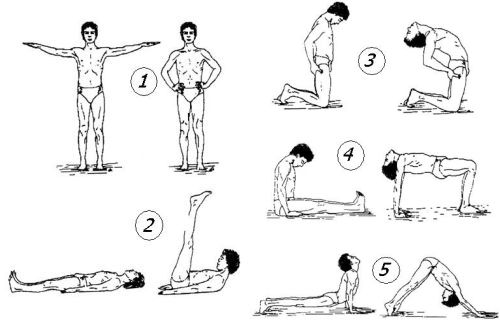 